INVITATIONL’Université de l’Ouest de Timișoara (UOT) et la Chaire Senghor de l’UOT ont l’honneur de vous inviter aux événements occasionnés par l’Assemblée générale des membres du Réseau International des Chaires Senghor de la Francophonie (RICSF), organisés les 11-13 octobre 2023, à Timișoara, ville qui cette année joue du titre de Capitale européenne de la culture.L’Assemblée générale du RICSF et les événements associés ont l’honneur d’avoir reçu cette année le haut patronage de l’Ambassade de France en Roumanie, notamment de son excellence Mme Laurence AUER, ambassadrice de France à Bucarest.Une séance festive d’ouverture aura lieu pendant la matinée de 11 octobre, au siège de l’Université de l’Ouest de Timișoara, qui réunira les membres du réseau et les invités des milieux académiques, diplomatiques, économiques et administratifs liés à la Francophonie.À cette occasion, le 11 et 12 octobre 2023 nous organisons aussi les Journées scientifiques du RICSF, avec une forte composante interdisciplinaire, portant cette année sur le thème :“Géopolitiques des Francophonies : Identités, solidarités, coopérations globales et régionales”Il s’agit d’un événement scientifique ouvert aux membres et non membres du réseau, aux spécialistes et diplomates francophones, qui réfléchissent au lieu et au rôle de la Francophonie et des francophonies dans ces mondes en mouvement.ARGUMENTS THEMATIQUESPourquoi Géopolitiques des Francophonies comme thème de réflexion pour les membres du RICSF ? Le réseau des Chaires Senghor de la Francophonie a été conçu et ambitionne de fonctionner comme un réseau de compétences complémentaires et partagées, qui réunit les membres de plusieurs régions du monde (Afrique de l’Ouest, Afrique du Nord et Proche Orient, Amérique du Nord, Asie de Sud-Est, Europe Centrale et Orientale, Europe de l’Ouest). Les chaires Senghor de ces régions se retrouvent en différents contextes géopolitiques, où la Francophonie se conjugue et s’affirme de manière spécifique, suite aux héritages historiques, socio-culturelles et économiques, de même qu’aux enjeux politiques actuels différents d’une région à l’autre. L’avenir, lui aussi, est sûrement vu et conçu de manière complémentaire d’une région à l’autre, même si nous sommes tous animés par la volonté de cultiver les valeurs culturelles de langue française et l’esprit promu par la Francophonie. Ne serait-ce que d’évoquer les contextes linguistiques avec lesquels le français doit composer, si différents d’une région à l’autre, d’un pays à l’autre, même d’une aire interne à l’autre. Les géopolitiques des langues sont aussi fascinantes que les autres géopolitiques que nous pouvons aborder : géopolitiques des réseaux pédagogiques francophones, géopolitiques de la science francophone, apports des francophonies à la paix régionale ou internationale, les géopolitiques des entrepreneuriats francophones etc. Les communications et débats (colloques, table ronde et/ou focus group) s’articuleront autour de trois thématiques centrées sur le rôle que les francophonies jouent dans ce monde de plus en plus connecté et compliqué. Un monde connecté, car les TIC ouvrent une large gamme de moyens de communication qui, pour donner résilience, devraient composer plusieurs vecteurs linguistiques comme véhicules de communication technique et scientifique. Un monde compliqué car, suite aux percées des TIC et de l’économie de la connaissance, changeant le paradigme social, les tensions entre identités, intérêts, appropriations et maîtrises augmentent et nécessitent de permanentes harmonisations. C’est le contexte avec lequel la Francophonie et ses divers déclinaisons institutionnelles, associatives et collaboratives doivent s’accommoder et, par ailleurs, travailler pour l’influer et le développer à leur convenance aussi. C’est pourquoi, nous proposons de réfléchir les géopolitiques de la Francophonie en trois séquences thématiques complémentaires :Perspectives géopolitiques de la Francophonie : héritages et défisIdentités et solidarités francophones : géopolitiques régionales contrastées ?Réseaux francophones en dialogue : des chantiers à dynamiser !Le premier sous-thème propose une réflexion multifacette sur le devenir et l’actualité géopolitique de la Francophonie comme mouvement international, dont le poids est en croissance au niveau global, par la solidarité qui anime les pays membres, la croissance démographique qui les caractérise, leur développement socio-économique et par la force qu’ils ont ensemble. Le boom de jeunes contingents de francophones bien formés pèse de plus en plus au niveau international. C’est pourquoi, nous devons œuvrer à leurs offrir les chances d’affirmation et d’accomplissement qu’ils méritent, sur la base de leurs identités francophones, en dialogue constructif avec les autres identités aux mondes.Le deuxième sous-thème pointe sur les diversités internes de la Francophonie, un mouvement large qui embrasse le monde, de les Amériques, à travers l’Afrique, l’Europe et le Moyen Orient, jusqu’aux extrémités orientales de l’Asie et aux îles du Pacifique. La richesse principale de ces francophonies c’est leur diversité. Leur défi principal, valoriser cette diversité et mobiliser les héritages régionaux pour produire du savoir-faire, de la paix et du bien-être. Ça passe d’abord par l’interconnaissance, la compréhension et la collaboration régionales, qui engendrent la mise en œuvre des ressources propres, surtout des ressources humaines et de savoir-faire. Tous les domaines scientifiques et pédagogiques en sont concernés et peuvent contribuer: modèles linguistiques, identités et solidarités ; ressources, mise en valeur et développement ; politique, diplomatie et paix régionale ; plurilinguisme, enseignement et intégration sociale ; nutrition, santé et solidarité humaine ; environnement, collaboration et économie circulaire ; démographie et développement régional; infrastructures, ressources et flux de la mer; enseignement, formation des élites et éveil public  etc. Le but principal, réfléchir sur la compréhension et la construction de ces géopolitiques francophones régionales. Le troisième sous-thème vise surtout un débat sur les moyens qui ont été, sont et peuvent être mobilisés par les membres du RICSF et leurs collaborateurs pour renforcer le dialogue régional et le travail ensemble : pistes de réflexion, savoir-faire, réseaux de compétences, ressources techniques, sources et schémas de financements, stratégies de collaboration régionale et de réussite, projets communs. Cette partie ferra place, aussi, à une composante de communications et débats sur la didactique et la pédagogie de l’enseignement supérieur en français et du français.Nous vous invitons, donc, à réfléchir de manière ouverte, généreuse et créative à la thématique avancée pour ces Journées d’études du RICSF – Timisoara 2023 et à vous inscrire avec des interventions (communications scientifiques, témoignages, évocations mémorielles, prises de position et points de vue), pour alimenter le débat sur notre condition au sein du Géos Polis et sur les stratégies de son amélioration. Toujours en relation cartésienne avec les Pouvoirs, à toute échelle que ces pouvoirs peuvent être conçues, perçues, identifiés et déclinés.L’Université de l’Ouest et sa ville, Timisoara, vous recevront à bras ouverts. La Chaire Senghor de l’UOT en essaiera d’être la cheville ouvrière pour que vous puissiez passer de journées enrichissantes et paisibles dans cette partie multiculturelle de la Roumanie.     PRINCIPALES ACTIVITES DE LA RENCONTRE(en chantier)Nous proposons une structure ternaire des activités organisées lors de cette rencontre annuelle, sur 3 jours, chaque journée étant consacrée à un type dominant d’activité, notamment :La conférence scientifique (mercredi 11 octobre 2023) ;La réunion annuelle de l’Assemblée générale du RICSF (jeudi 12.10 et vendredi 13.10.2023, le matin) ;Activités de découverte des dimensions interculturelles de la ville de Timisoara et de sa région, à focus sur les structures francophones (vendredi 13.10.2023, après-midi).Le Programme est en construction et sera détaillé et précisé lors des mois à venir. Basés sur vos réactions attendues, nous estimons que, fin juin 2023, nous serons en mesure de vous proposer la variante complète et quasi définitive du programme.Nous précisons que, selon les exigences du Statut, l’Université de l’Ouest de Timisoara, comme organisatrice de cet événement, couvrira les couts d’hébergement et de séjour pour les titulaires des chaires membres du RICSF, à la hauteur de 4 jours. Une page web dédiée à cet événement est à votre disposition.  Timișoara, le 24.03.2023Prof. Dr. Nicolae POPA,Titulaire de la Chaire Senghor de l’UOT,Vice-Président du RICSF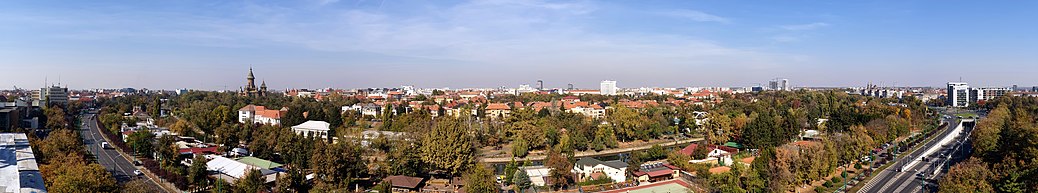 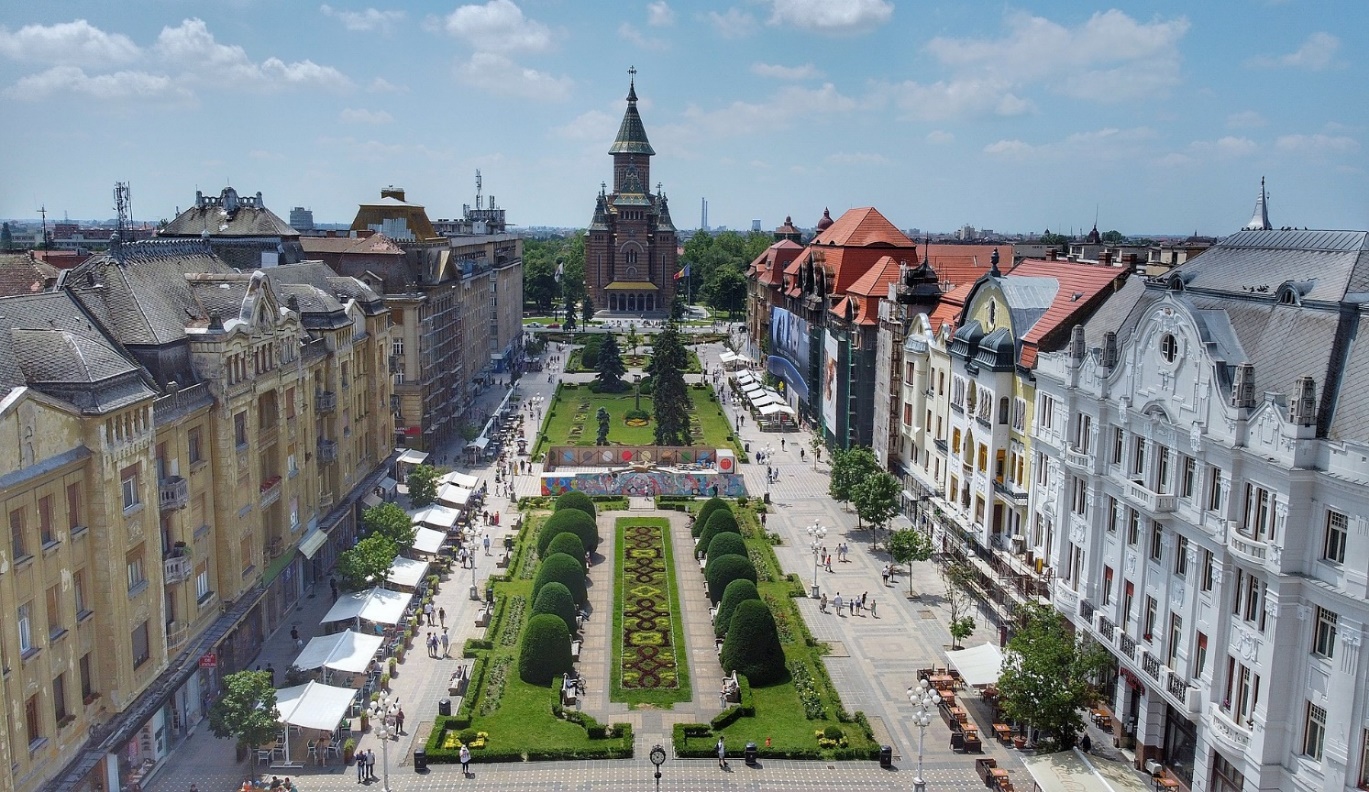 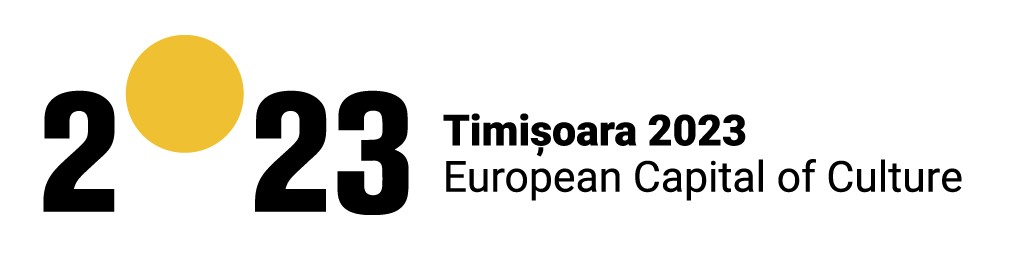 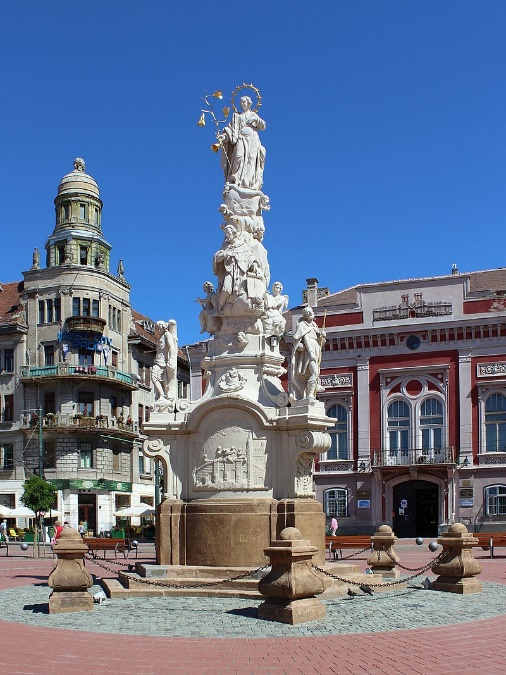 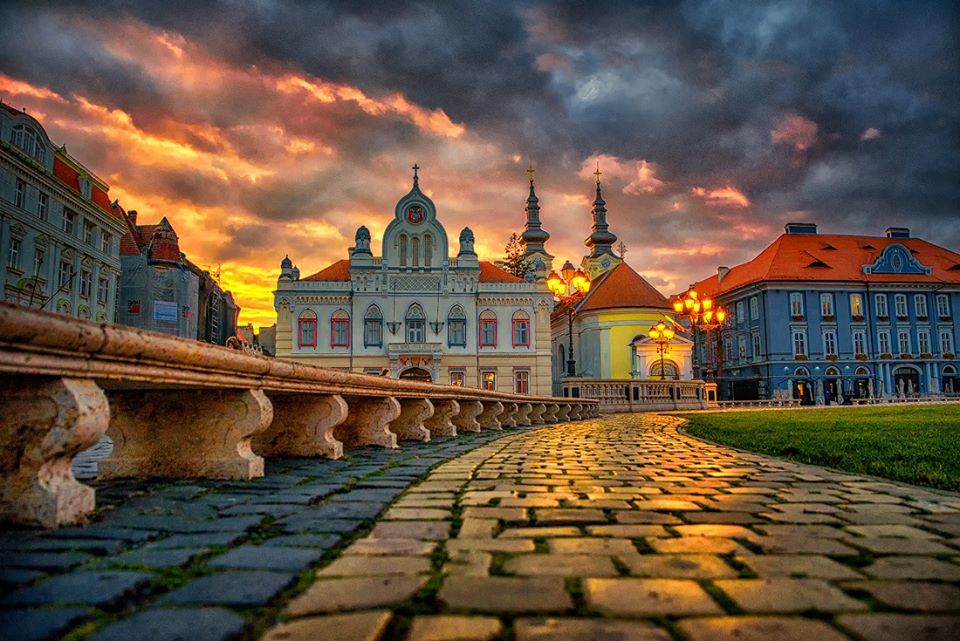 